Rückmeldebogen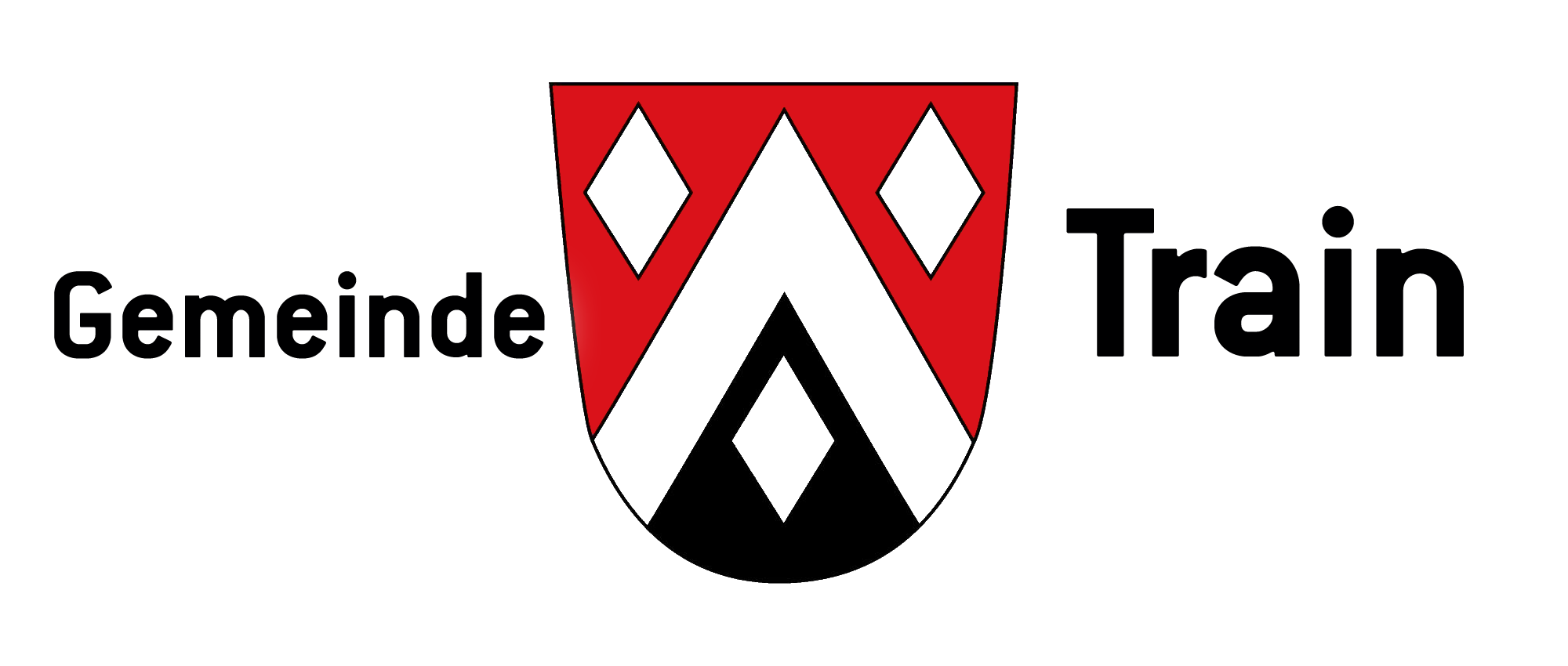 Ferienprogramm Gemeinde Train 2023Rückmeldung bis spätestens 23.05.23per E-mail: eva@leschhorn.eu oder Briefkasten Familie Leschhorn, Müllernstraße 11, 93358 Train☐ Ja, wir machen mit.		☐ Nein, wir haben kein Interesse.Veranstaltung / Thema / Programm:____________________________________________________________________________________________________________________________________________________________________________________Altersgruppe: von ________________ bis ________________ JahrenTeilnehmerzahl: ________________Besondere Kenntnisse erforderlich (z.B. Schwimmen)? Terminvorschläge (zwischen Samstag 29.07.23 und Samstag 19.08.23)1. ________________	    2. ________________    3. ________________Uhrzeit: von ________________ bis ________________ UhrTreffpunkt/Ort: ____________________________________________________________Anbieter/VereinAnsprechpartnerStraßeOrtTelefonE-Mail